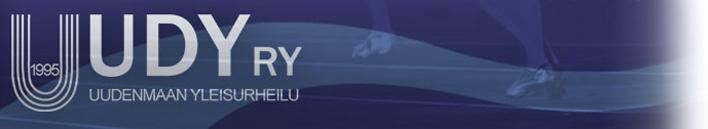 UUDY RY:NTOIMINTASUUNNITELMAVUODELLE 2024SISÄLTÖUUDENMAAN YLEISURHEILUN STRATEGIA VUODELLE 2024		3AVAINTULOKSET					41.	HALLINNOLLINEN TOIMINTA			42.	SEURA-, NUORISO- JA KOULUTUSTOIMINTA		42.1. Seuratoiminta				42.2. Nuorisotoiminta				52.3. Koulutustoiminta				53. 	KILPAILUTOIMINTA				7        	3.1. Kilpailujen anominen				8       	3.2. Kilpailut					8       	3.3. Maksut					94.	TIEDOTUS JA MARKKINOINTI			105.	UUDYN TUOTTEET JA PALVELUT JÄSENSEUROILLE	10UUDENMAAN YLEISURHEILUN STRATEGIA VUODELLE 20241. Uudenmaan Yleisurheilun toiminta-ajatusUudenmaan Yleisurheilun tarkoituksena on toimia seurojenyhteistyöelimenä vahvistaen jäsenseurojen asemaa suomalaisessayleisurheilussa sekä toimia Suomen Urheiluliiton jäsenenä.2. VisioMenestyvää yleisurheilun seuratoimintaa.Valtakunnallisesti vakiintuminen kuuden parhaan piirin joukossa.3. Keskeiset päämäärätYleisurheilun harrastajamäärän lisääminenSeurakisatYleisurheilukoulutSeuratason kouluyhteistyöSeurojen aktivoiminenKilpaurheilun aseman vahvistaminenValmentajien yhteistyöVarainhankinnan ja tiedotuksen vahvistaminenKunniakierros varainhankintakeinonaSähköisen tiedonkulun edelleen kehittäminen4. TavoitteetLisenssimäärät: vuonna 2024 1 800 lisenssiäSeuraluokittelu: kymmenen parhaan piirin joukkoon (2023 -> 11.)Kunniakierros: vuonna 2024 15 000 € (2023 noin 12 408 €)
AVAINTULOKSET1.TukituloksetYleisurheilun starttikurssi osallistujamäärä 30Lasten valmentajatutkinto osallistujamäärä 15Nuorisovalmentajatutkinnon osallistujamäärä 5 Laadun varmistaminen 	TulostavoitteetJunnu- ja nuorisoleirin (8–16-v.) osallistujamäärä 60 urheilijaa/leiriPm-kisojen osallistujien määrä sama tai suurempi kuin 2023Seuroille järjestettäviä tapahtumia 11.    HALLINNOLLINEN TOIMINTAUudy ry on vahvasti mukana SUL:n Eteläisen alueen toiminnassa. SUL:n Eteläinen alue laajeni 2023 aikana ja alueeseen kuuluu entisten Eteläisen alueen piirien Uudy ry:n, Nåid ry:n ja Helsy ry:n lisäksi Lahden seudun, Kymenlaakson ja Etelä-Karjalan yleisurheilupiirit. Alueellemme toimii yhteinen aluepäällikkö. Piirit ovat tehneet yhteistyötä keskenään yhdessä aluepäällikön kanssa. SUL lopetti sääntömuutoksella aluejohtokunnat vuoden 2023 alusta lähtien. Alueen edustajien kesken on kuitenkin päätetty kokoontua aikaisemman tavan mukaisesti ennen SUL:n kevät ja syyskokousta. Alueen kokouksiin Uudy on valinnut kahden liittovaltuuston edustajan lisäksi yhden edustajan, joka on aktiivinen kilpailupuolella. Alueen keskeisenä tehtävänä on koordinoida alueen kilpailutoimintaa ja valmistella alueen etuja turvaavia päätöksiä liittovaltuuston kokouksiin. Alueen kilpailuja koordinoidaan lisäksi alueen kilpailuvastaavien kokouksissaValtakunnan luokittelussa viisi piiriä on selvästi pisteissä muiden yläpuolella, jonka jälkeen on tasaisempaa. Uudyn tavoitteena on pitää asemansa tämän viisikon jälkeisessä listassa mahdollisimman korkealla. Hallitus voi omalta osaltaan pyrkiä auttamaan tässä lisäämällä seurojen välistä yhteistyötä ja tukemalla seuroja arjen ratkaisuissa. Vuodelle 2024 seuraseminaaria lähdetään suunnittelemaan hyvissä ajoin ja pyritään saamaan aikaan ohjelma, joka kiinnostaa seuroja. Vuoden 2023 seuraseminaarista otetaan parhaat onnistumiset suunnittelussa huomioon. Seurojen toiminnalliseen tukemiseen vuonna 2024 pyritään kehittämään toimivia ratkaisuja.Kunniakierrosprojekti jatkuu entisen kaavan mukaan ja tavoitteena saada 3–5 seuraa mukaan. Hallitus kokoontuu toimintavuotensa aikana 7–10 kertaa. Kokouksista osa järjestetään etänä, josta on saatu koronan aikana ja sen jälkeen hyviä kokemuksia. SEURA-, NUORISO- JA KOULUTUSTOIMINTA	2.1. SeuratoimintaSeuratapahtumat   Vuonna 2024 pyritään järjestämään seuratapahtuma, jonka suunnittelu aloitetaan hyvissä ajoin ja päivämäärä päätetään maaliskuussa. Seuratapahtumissa käsitellään ajankohtaisia seurajohtamiseen ja seuratoimintaan liittyviä teemoja. Seuratapahtumiin toivotaan ideoita ja aihe-ehdotuksia jäsenseuroilta. Seuratapahtumien operatiivinen vastuu on piirin hallituksella. Seuratapahtumista tiedotetaan piirin nettisivuilla ja seurapostituksella vuoden 2024 aikana.PiirileiriKauden 2023–2024 piirileiritys toteutetaan Eteläisen alueen yhteisenä leirinä, jossa mukana on myös Kaakkoinen alue. Piirileiri järjestetään kolmessa osassa Liikuntakeskus Pajulahdessa. Leirityksen sisältö noudattaa Suomen Urheiluliiton piirileirityksen koulutusohjetta. JunnuleiriKaudella 2024 järjestetään kaksi nuorisoleiriä: keväällä huhti-toukokuussa kesäkauden avausleirinä ja syksyllä syys-lokakuussa kauden päätösleirinä.Nuorisoleiri on tarkoitettu piirin jäsenseurojen 8–16-vuotiaille urheilijoille sekä heidän ohjaajilleen ja vanhemmilleen.Nuorisotoiminta Näkyvimmät seuratoiminnan mallit nuorisotoiminnassa ovat yleisurheilukoulu- ja seurakisamalli. Nuorisotoiminnan tavoitteena onkin auttaa seuroja yleisurheilukoulujen ja seuratason kisojen suunnittelussa ja kehittämisessä, ohjaajien rekrytoinnissa sekä kouluttaa uusia ohjaajia. Piirin nuorisotoiminnan tulosta mitataan lisenssien ja yleisurheiluohjaajatutkintojen määrällä.Nuorisocup             	Kilpailutoiminnassa nuorisotoiminnan näkyvin toiminto on Nuorisocup. Nuorisocup-kisaan lasketaan pisteitä seuroille kaikista 9–15-vuotiaiden Uudy:n piirinmestaruuskisoista. Vauhdittomia pm-kilpailuita ei lasketa mukaan Nuorisocupin pisteisiin.Vuoden paras seura palkitaan Nuorisocup-kiertopalkinnolla.       2.3. Koulutustoiminta2.3.1. TuomarikoulutusKaikki tuomarikoulutustilaisuudet tapahtuvat seurojen pyynnön perusteella. Koulutustilaisuuksista on sovittava suoraan kyseisestä koulutuksesta vastaavan henkilön kanssa. Tason 1 (toimitsija) koulutus annetaan pääsääntöisesti seurojen kokeneiden tuomareiden tehtäväksi. Heille järjestetään tarvittaessa kevään aikana tehtävään valmistava koulutustilaisuus. Yleisurheilutuomarikoulutus (2-taso) suoritetaan valtakunnallisena verkkokurssina SUL:n oppimisalustalla, johon kuluu itseopiskeluosa ja tuomarikoe. Tuomarikokeesta riittävän pistemäärän saaneet hyväksytään tuomaritutkinnon suorittaneiksi ja he saavat oppimisalustalta suoritetusta tutkinnosta todistuksen. Tämän lisäksi voidaan tarpeen mukaan järjestää lähi- tai etäkoulutusjakso, jossa kerrataan tutkinnon keskeisiä osia ja vastataan tuomaritutkinnon suorittajille avoimeksi jääneisiin kysymyksiin. Kertausjakson voi myös järjestää kokenut kilpailunjohtajakoulutuksen suorittanut tuomari seuroissa.Lajijohtajakoulutuksia (3-taso) pidetään tarpeen mukaan, mutta vuosittain pyritään pitämään vähintään yksi koulutus, jolle koulutettavat tuomarit ilmoittautuvat ennakkoon. Ilmoittautumisen jälkeen tulee perehtyä jaettuun aineistoon ennen lähi- tai etäkoulutusjaksoa. Koulutukset pidetään joustavasti tilanteen mukaan joko etä- tai lähiopetuksena kouluttajan johdolla. Lajijohtajakoulutuksen koe suoritetaan koulutuksen yhteydessä tai erikseen verkossa tilanteen mukaan.Kokeneilla 3-tason tuomareilla on mahdollisuus päästä SUL:n järjestämään 4-tason koulutukseen. Ilmoittautuminen tähän koulutukseen tapahtuu piirin tuomarikouluttajan kautta. Etusijalla ovat SM-kilpailujen järjestämiseen valmistautuvien seurojen tuomarit. Lähettäjäkoulutuksia pitää piirin lähettäjäkouluttaja. Kävelytuomari- ja kuuluttajakoulutustilaisuuksia järjestetään osittain yhteistyössä eteläisen alueen kouluttajien kanssa. Pyynnöt näistä koulutuksista esitetään joko suoraan kouluttajille tai piirin tuomarikouluttajalle. Maalikamerakoulutuksen antaa maalikamerajärjestelmän toimittaja.Yleisurheilutuomarikurssi (2-taso) verkkokurssina on maksuton. Erillisestä kertauskurssista peritään 15 euroa, lähettäjäkoulutuksesta 20 euroa ja 3-tason koulutuksesta 20 euroa/henkilö. Kolmostason koulutuksen yhteydessä on myös mahdollisuus lunastaa sääntökirja 20 euron hintaan. Hintoihin sisältyy koulutus, koulutusmateriaali ja tuomarikortti/tutkintotodistus. Kilpailujen ylituomariKuhunkin aluemestaruus- tai piirinmestaruuskilpailuun nimetään ylituomari, jonka tehtävät on kuvattu Uudy:n verkkosivuilla. Ylituomarin tulee laatia kilpailusta raportti, joka lähetetään piirin tuomarikouluttajalle ja kilpailun järjestäjille. Raportin tavoitteena on parantaa kisajärjestelyjä. Ylituomari on oikeutettu matkakulukorvauksiin piirin ohjeiden mukaan. 2.3.2. Valmentajakoulutus Yleisurheilun Starttikurssi (YS) Tutkinnon jälkeen ohjaaja osaa opettaa ja ohjata lasten liikuntaa ja harjoituksia lapselle turvallisella ja kehittävällä tavalla.Tutkinnon oppisisältö ja kestoOhjaaminen ja lasten yleisurheilun sisältöLasten yleisurheiluvälineet käytännössäYleisurheilun lajiradatLähijaksojen kesto on 12 tuntia. Koulutuksessa käytetään verkkokoulutusympäristöä. Koulutettava valmistautuu tutkinnolle tekemällä annetut ennakkotehtävät.Koulutus järjestetään tarvittaessa sekä keväällä että syksyllä ja niitä voi tilata seuroittain. Tiedustelut kursseista voi tehdä suoraan nuorisopäälliköltä. Ajankohtaiset tiedot löytyvät aina piirin nettisivuilta.   Lasten valmentajatutkintoTutkinnon jälkeen valmentaja:Osaa rakentaa turvallisen, innostavan ja kehittävän harjoitustapahtuman ryhmälle Osaa opettaa lajitaitoja ikäryhmään sopivalla kuormittavalla tavallaYmmärtää lasten harjoittelun erityispiirteetYmmärtää kilpailun merkityksen ja on valmius viedä ryhmä kilpailutapahtumaanYmmärtää liikunnan määrän ja kehittävän harjoittelun perusteet lapsilleTutkinnon oppisisältö, kesto ja oppimateriaali:
Valmentaminen ja harjoituksen johtaminen, lasten valmennuksen (9–13-v.) valmennuksen ydinasiat ja lajitaitojen opetus.Tutkinto koostuu lähi- ja etäopiskelusta sekä seurassa tapahtuvasta opiskelusta. Koulutuksen kesto on noin 40 tuntia. Tutkintomateriaali on verkkokoulutusympäristössä.Hakijalta edellytetään vähintään 15 vuoden ikää ja kokemusta ohjaamisesta.Ajankohdat alueittain ja piirikohtaisesti. Hinta on 230 euroa/henkilö.3. KILPAILUTOIMINTA    	3.1. Kilpailujen anominenKilpailuhaku tapahtuu useammassa osassa; 15.2.2024 alkaen haetaan piirin myöntämät kilpailut, joissa pääsääntöisesti ainoastaan lasten lajeja. Lisälajina voi olla 17–19-vuotiaiden laji, mutta ei yleisen sarjan lajeja. Kaikki hallikilpailut talvikaudelle 2024–2025 haetaan 20.–31.10.2024. Kansalliset ja aluekilpailut haetaan 15.–30.1.2024 (entiset kansalliset, nuorisokansalliset ja avoimet aluekilpailut), tähän kuuluu kaikki kilpailut joihin suunnitellaan aikuisten lajeja. Talvikauden aikana käytävät maantie-/maastojuoksukilpailut haetaan 15.9.2024 mennessä piirin kilpailuhaun kautta. Aluekisaluokkaan kuuluvat ulkoratakilpailut, hallikilpailut, kävelykilpailut sekä maasto- ja maantielajien kilpailut. Kaikki kilpailut haetaan sähköisesti hakupalvelun kautta. Sähköiseen hakulomakkeeseen tulee merkitä haetun kilpailun luokka. Kilpailulle myönnettävän lopullisen luokituksen ja ajankohdan päättävät alueet ja SUL:n kilpailuvaliokunta hakemusten pohjalta. Tarkemmat hakuohjeet päivitetään piirin nettisivuille.
Piirimestaruuskilpailut järjestetään edelleen 9–15-vuotiaille. 14–15-vuotiaiden sarjat voivat siis osallistua sekä am- että pm-kilpailuihin. Kaikki am-estejuoksut kilpaillaan kyseisten sarjojen am-kilpailuissa, ei siis omana kilpailunaan. Tätä kokeillaan parin seuraavan vuoden ajan. Vuoden 2024 alusta pm-huipentumassa, pm-otteluissa ja pm-maastoissa on sarjat 9-, 10-, 11-, 12-, 13- ja 15-vuotiaille. Pm-halleissa, viesteissä ja maantiejuoksuissa on sarjat 9-, 11-, 13- ja 15-vuotiaille.Aluemestaruuskilpailut anotaan alueelta kilpailuhaussa, joka aukeaa 15.1.2024 (aiemmin marraskuussa) ja piirinmestaruuskilpailut piiriltä helmikuusta alkaen.Piirin kilpailuhaun päättymisen jälkeen on hyvä olla yhteydessä piirin kilpailuvastaavaan ennen hakemuksen lähettämistä. Kilpailut pitää hakea vähintään viikkoa ennen kilpailun ajankohtaa. Piirin kilpailuhaun päättyessä 15.9. ei enää myönnetä loppuvuodelle kilpailuja.Aluemestaruuskilpailut järjestetään vuosittain tarkistettavan kiertojärjestyksen mukaisesti. Järjestäviin seuroihin ollaan yhteydessä heti, kun alueen/piirin kilpailupäivät ovat selvillä. Seurat voivat halutessaan antaa omia toiveitaan piirin kilpailuvastaavalle lokakuun loppuun mennessä.
Kaikki kilpailut tulevat käsittelyn jälkeen Kilpailukalenteri.fi-sivulle. Tammikuun haussa olevat kilpailut julkaistaan maalis–huhtikuussa ja piirin myöntämät kilpailut sen jälkeen. Kilpailuihin ilmoittaudutaan vain kilpailukalenterin kautta, poikkeuksena viestit. Kilpailuhakemuksiin on ehdottomasti laitettava näkyviin myös varapäivä ja seuran pankkitilinumero. Pm- ja am-kilpailujen mitalit toimitetaan seuroille viimeistään kilpailupäivänä piirin toimesta. Mitalit laskutetaan seuroilta myöhemmin. Jakamattomat mitalit palautetaan välittömästi tai viimeistään syyskokouksessa. Laskutusta varten palautettava määrä ilmoitetaan piirin kilpailuvastaavalle välittömästi kilpailujen jälkeen.Kilpailuissa käytetään Tuloslista.com-palvelua ja järjestävän seuran pitää päivittää tulokset Kilpailukalenteriin, Tilastopaja saa tulokset suoraan Tuloslistasta. Kilpailun tulokset ovat virallisia, kun on toimittu edellä mainitulla tavalla.Pm- ja am-kilpailuihin on osallistumisoikeus vain sellaisella urheilijalla, jolla on voimassa oleva lisenssi. Lisäksi on huomioitavaa, että kilpailuissa on ilmoittautumismaksut. Maksuvelvollisuus syntyy, kun ilmoittautuu kilpailuun.Piirin sivuilta löytyvät kaikki kilpailutoimintaa koskevat päivitetyt tiedot.. 3.2. Kilpailut Kilpailujen järjestäjät ja päivämäärät päivitetään piirin nettisivuille ja myöhemmin kilpailukalenteriin.HallikilpailutPm-vauhdittomat sisähypyt (9-v.->)Pm-junnuhallit (9–15-v.)		       		 	Pm-ja Am-kilpailut       Am-maantiekävelyt (15-v.->)				       Pm-maantiejuoksut (9–15v.)		       Am-maantiejuoksut 15-v.->)				                     Pm-maastot (9-v.->)				       Am-maastot (15-v. |)	                Pm-junnuviestit (9–15-v.)	       Pm-junnuottelut 1. (9–15-v.)	       Pm-junnuottelut 2. (9-13v.)       Pm-junnut (9–15-vAm-viestit (17-v.->)						Pohjola Seuracup 1.				  		Am-ottelut (15-v.->)					      	Am-nuoret (17–19-v.)			       	Am-juniorit (14–15-v.)					       	Am M/N						       	Pohjola Seuracup 2.				                     	Am 10 000m						3.3. Maksut   	KilpailulupamaksutGp-kilpailu				200 eEliittikilpailut (*****)	           		100 eTähtikisat (****)			80 e	Kansalliset kilpailut ja lajikarnevaalit		50 e	Avoimet aluekilpailut (kansalliset, nuorisokansalliset, hölkät, hallikilpailut, kävelykilpailut, maastot ja maantiejuoksut)	40 e	Piirin myöntämät kilpailut	             		30 e	        	SM-kisojen ilmoittautumismaksut    	Henkilökohtaiset lajit		  	18 e/lajipaitsi erikseen järjestettävät:	moniottelu SM:t		  	30 e/hlö	SM-maraton		 		30 e/ hlö	SM-maantiekävelyt		  	30 e/hlöSM-maantiejuoksut		  	30 e/hlöViestit			 	30 e/laji/joukkueMuut ilmoittautumismaksutAm-henkilökohtaiset lajit	   		10 e/lajiPm 9-15v. 				7 e/lajiAm-viestijoukkue		 	15 e/joukkueAm-ottelut			 	30 e/hlöPm-junnuottelut		 	15 e/hlöJunnuviestijoukkueet		 	15 e/joukkue	                  	Jälki-ilmoittautuminen = kolminkertainen maksu4. TIEDOTUS JA MARKKINOINTIUudy:n tiedotuksen tavoitteena on palvella jäsenseurojen tarpeita ja pitää yllä positiivista ja innostavaa kuvaa yleisurheilusta. Piirin tehtävänä on myös toimia linkkinä seurojen ja Suomen Urheiluliiton välillä ja välittää muun muassa SUL:n hallituksen ja valtuuston päätöksistä tietoa jäsenseuroilleen.Tiedotuksen merkittävin kanava on Uudy:n nettisivusto (www.uudy.fi). Sivuston etusivulla on muun muassa kalenteri, joka helpottaa esimerkiksi kilpailujen hakemista sekä vuosisuunnitelmien laatimista piiri- ja seuratasolla. Ajankohtaisista asioista lähetetään myös sähköpostia jäsenseurojen yhteyshenkilöille aina tarvittaessa.Hallituksen pöytäkirjat julkaistaan Uudy:n nettisivuilla hyväksymisen jälkeen. Nettisivuilta löytyvät myös toimintasuunnitelmat ja -kertomukset sekä esimerkiksi talousarviot. Tarvittaessa Uudy tiedottaa tapahtumista ja esimerkiksi hallituksen päätöksistä lehdistötiedotteella. Sähköisen tiedonkulun kehittämistä ja ideointia entistäkin helpommin tavoitettavaan muotoon jatketaan vuoden 2024 aikana. Uudenmaan Yleisurheilun Facebook-sivuston (@uudenmaanyleisurheilu) kautta kerrotaan tapahtumista, muistutetaan tärkeistä päivämääristä ja ohjataan liikennettä yhdistyksen nettisivuille, joten myös sosiaalista mediaa käytetään tiedotuksen tukena5. UUDYN TUOTTEET JA PALVELUT JÄSENSEUROILLEUudenmaan Yleisurheilu ry:n jäsenyysSeurajäsenyysSeurojen lisenssiurheilijoiden oikeus ottaa osaa kilpailuihinJäsenseuroille suunnatut leiri- ja koulutuspalvelutPiirin sisäinen ja ulkoinen viestintäMitalien myyntiPm- ja am-mitalit myydään seuroille ostohinnalla ilman katetta.Pm- ja am-viestien mitalilaskusta seuroille -50 %.Yleisurheilun Starttikurssi (I-tason ohjaaja ja valmentajakoulutus) Hinta 130 e/osallistujaLaskutetaan seuroittain kurssin jälkeen LeiritoimintaJunnu- ja nuorisoleirien hinta riippuvainen lähinnä Pajulahden hinnoittelusta ja ilmoitetaan kunkin leirin yhteydessä.
	Tuomarikoulutus Yleisurheilutuomarikoulutus (2-taso) SUL:n oppimisympäristössäMaksutonYleisurheilutuomarikoulutuksen kertausjaksoHinta 15 e/osallistujaKaksi koulutettavaa vuosittain / seura 0 euroa (Uudy:n tuki seuroille)Lajijohtajakoulutus (3-taso)Hinta 20 e/osallistuja Sääntökirja 20 e/kpl, niin kauan kuin kirjoja riittääLähettäjä-, kuuluttaja- ja kävelytuomarikoulutus Tiedustelut ko. koulutusvastaavat 